Тема. Любов Пшенична. Ірва.Мета.Ознайомити учнів із творчістю відомої поетеси Любові Пшеничної, зокрема з її поемою-легендою “Ірва”; примусити учнів задуматись над сумною долею невеличкої річечки Ірви. Навернути до роздумів над важливими етичними і екологічними проблемами.Обладнання. Виставка творів Л. Пшеничної. Хід уроку1. Коротка розповідь про Любов Пшеничну та її творчий доробок.Пшенична Любов Антонівна народилась 29 червня 1955 року в селі Закриниччя Баранівського району на Житомирщині. Закінчила дошкільний відділ Рівненського педінституту, вчителювала, працювала у дитсадку, викладала історію світової культури й образотворче мистецтво у Дубенському педколеджі. Нині - у Дубенському районному Будинку учнівської молоді, очолює молодіжний центр при міськвиконкомі.Є автором книжок «Чорногузики», «День народження сопілки», «Дитейка», «Боря з Мухоморії», «Босоніж по материнці» та багатьох інших. Її твори введені у шкільні підручники, перекладені білоруською, російською, тувинською мовами. Пише пісні. Була редактором журналу для дітей «Незабудка».Лауреат Рівненської обласної молодіжної літературно-мистецької премії та премії-стипендії США (штат Нью-Джерсі). Відповідальний секретар Дубенської організації Національної Спілки письменників України.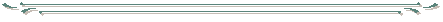 Живе у селі Мирогоща на Дубенщині. Нас   завжди   цікавило   і   приваблювало минуле.   У   далеких    глибинах   віків   звучить відлуння голосу наших пращурів, попередників, предків. Міста, містечка, села мають щось таке, що хвилює, збуджує увагу, будить уяву. Древнє Дубно, сивий Крем'янець — міста, у яких є дуже багато давніх таємниць. Нам цікаві древні мури, руїни ...Завжди      хвилював      і      хвилює      древній Крем'янець. Саме тут, здається, колесо історії залишило найпомітніший слід. Є у Крем'янці невеличка річечка Ірва.Любов Пшенична пише такий епіграф до своєї поеми-легенди „Ірва": „Нещодавно один із жителів Крем'янця мав неабиякий клопіт: просто в хаті у нього зануртувало джерело ..."2. Виразне читання поеми “Ірва”.- Пробачте, господарю, -в хаті у вас ненароком...Заледве здолалагромаддя гори крем'яне.Я просто шукала вас -більше як тисячу років!Не злуйте на мене.Не бийте камінням мене.Я ж знову проб'юся -джерельцем, росою, ропою.Топитиму кривдуна самому денці сльози,Бо річці негожеблукати німою, сліпою...Спішу до вас, люди!Невже з вас ніхто не просив?..Я - донька вождева.Народ мій мав хліб і до хліба.Орав перелогиі пас на привіллях стада.І потайки ямолодого любила дуліба3 –Сама ще ж була,як ранкова зоря, молода.Чи наша любовзаслужила такої покари,Що нас прокляли,відцуралися навіть боги?!Не знаю звідкіль,та почули про мене авари –Чужинці-ординці,народу мого вороги.Відчули принаду -і хтиву сплели павутину:З'єднати з обринцем,хоча наречений не люб.Вклонились гінціі гаптовану шовком хустинуМені простягнули -на рабство довічне, на шлюб.Я бачила наскрізьоббризкану кров'ю ватагу,Я ще пам'яталадими поруйнованих сіл...З мечем обвінчалавідвагу свою і зневагу –Рубнула хустину,мов долю-неволю, навпіл!Тріпнула косоюі кинула зайдам хоробре:- Та швидше хустини цієїзростуться краї,Ніж вільна волянкапіде у наложниці обра,Ніж нелюбу лютомуви приречете її...Налетіли стріличорною хмароюНа мою непокорумені ж покарою.На кожного воя -списи нелічені,Гайвороння -на тіла посічені.На горі-крутоярія стала сивоюНаодинціз чужинською силою.Обіч-ні батька, ані коханого.Оточили менепоганини.Я зі скелі метнуласязіркою зірваною...Так я річкою стала -Ірвою.Жах нелюбааж воду засвічував.Гайвір каркав -безсилля йогозасвідчував.І,на птахові злість згонячи,Обр стрілу пославу кубло вороняче...Плачеш над світом,старий Воронине,Що так і людствоколись загине?Знайшовсь, бач, один -у гніздо тобі вцілив.Так можна і в птаство,і в людство ціле.Ридає в похмар’їсполохана зграя.Вітерлистя оббите гортає,Дмухаєна кубельце чорнеІ на небо,де ти посивів, вороне...Так, надто я вільна,щоб дати зкайданити руки!Не зможу лизатибетонні прямі береги.Прибилася в місто.Могла ж собі вибігти в луки.А де вони, власне,мої запахущі луги?Я - також людина.Я - Ірва.Поганьблена річка.Вдивіться пильнішеУ мій запечалений слід...Бо хто заглядаєв джерел незамулені вічка,Той бачить майбутнє...На тисячі й тисячі літ.3. Словникова робота.Ірва – річечка в місті Крем’янці Тернопільської області.Дуліби – союз східнослов’янських племен, у VІІ ст.. зазнали тяжкої поразки від аварів.Авари -  союз переважно тюркомовних племен.Обри – давньоруська назва аварів.4. Бесіда за змістом поеми.5. Слово історикам.Ми щойно ознайомились із значенням незрозумілих слів. Любов Пшенична ворогів називає обрами. У давньоруському літописі “Повість минулих літ” згадується плем’я обрів, яке через свою примітивність і не цивілізованість зникло з історичної арени. Ця подія закріпилась у крилатому вислові “Погибоша, аки обри”. Чи був насправді такий факт і чи підтверджує наука існування обрів?“Слово історикам”Так, згадане плем’я – це авари, племінний союз тюрських народностей. Які вийшли з Центральної Азії і захопили в VІ ст. величезні простори від  Волги до Дунаю, створивши на них свою державу – Аварський каганат. За своїм культурним розвитком авари перебували на значно нижчому щаблі порівняно з поневоленими племенами, жили переважно скотарством і воєнним грабунком. Тому не змогли створити могутньої держави, і вже в VI – VIIст. зазнали кількох  потужних ударів від інших кочівників та слов’ян. У ІХ ст.  залишки аварів перекочували на Схід.6. Бліц-диктант за поемою “Ірва”.Про яке місто йде мова? (Крем’янець)Яка річечка протікає в Крем’янці? (Ірва)Хто дав річечці назву? (Дівчина)Що було клопотом жителя Крем’янця? (Джерело)Де це джерело зануртувало? (У хаті)Чиєю дочкою була Ірва? (Вожол)Кого любила Ірва? (Молодого дуліба)Хто почув про Ірву? (Авари)Якою була ватага авар? (Наскрізь оббризкана кров’ю)З чим обвінчала Ірва свою відвагу і зневагу? (З мечем)Якою стала Ірва на горі-крутоярі? (Сивою)З чим порівнюється Ірва, яка метнулася із скелі? (Із зіркою зірваною)Куди послав обр стрілу, злість зганяючи? (У гніздо вороняче)Хто засвідчував безсилля чужинця? (Гайвір каркав)Що бачить той, хто заглядає в джерел незамулені вічка? (Майбутнє) 7. Коментування окремих частин поеми.Не злуйте на мене.Не бийте камінням мене.Я ж знову проб'юся —джерельцем, росою, ропою.Топтатиму кривдуна самому денці сльози,Бо річці негожеблукати німою, сліпою ...Чи наша любовзаслужила такої покари,Що нас прокляли,відцуралися навіть боги?!... на рабство довічне, на шлюбПлачеш над світом,старий воронине,що так і людствоколись загине?... надто я вільна,щоб дати скайданити руки!8. Написати твір — мініатюру з рядків поеми: „Непокора і покара"Налетіли стрілиЧорною хмароюНа мою непокоруМені ж покарою.На кожного воя — списи намічені,Гайвороння — на тіла просічені,На горі — крутоярі я стала сивоюНаодинці з чужинською силою.Обіч — ні батька, ані коханого.Оточили мене поганини.Я зі скелі метнулася зіркою зірваною ...Так я річкою стала — Ірвою.Жах нелюба аж воду засвічував.Гайвір каркав — безсилля його засвідчувавНа птахові злість згонячи,Обр стрілу послав у кубло вороняче.9. Інтерв'ю     „Ваші     думки     з     приводу почутого" — підсумок уроку.10. Домашнє завдання.Уривок з легенди вивчити напам'ять.Тема. Любов Пшенична. Любавин дзвін.Мета.Робота над поемою  “Любавин дзвін”, виховання цікавості до історичного минулого; розвиток образного мислення, уяви, вихованню почуття гордості за своїх предків.Хід уроку1. Сучасники про Любов Пшеничну.Ви вправі описувати уявлені Вами події давньоруських часів, тим більше, що є для цього підстави: територія сучасної Мирогощі входила у склад Давньоруської держави.На Медуновій горі нам відомі залишки давньоруського городища...Що ж до художнього викладу Ваших думок, то місцями захоплююсь Вашими, художніми описами, відчуттями краси природи.Ігор Свєшніков,  доктор  історичних  наук.Зустріч з прекрасним завжди хвилює і радує. Як і публікації віршів поетеси у рівненських газетах, як і нові її твори, що з'явилися в періодиці протягом багатьох років.                                                             Василь БесарабВірю в непересічний талант моєї товаришки по перу, радію за нашу дитячу літературу, що зблисла гарною зірничкою з Мирогощі...Микола ТимчакЗ чим прийшла до людей Любов Пшенична? З тим, що нині тривожить, бентежить людину. Це  і незахищеність перед сучасною ентеерівською дійсністю, й забуття вікових традицій народу, сповзання до провалля речовізму, накопичення, байдужості й історичне безпам'ятство.Михайло ДубовЗвертає на себе увагу легка магія образу, нереальне і непоясниме. Може, тут і починається мистецтво.Олександр Іранець2. Словникова робота.Звенигород – давньоруське місто. Колишня столиця князівства; нині С.Звенигород  Пустомитівського району на Львівщині, де під час археологічних розкопок відкрита (одна з перших в Україні) дерев’яна забудова, що непогано збереглася.Яга – за легендою, так звалася баба-чаклунка, яка жила між боліт і провела ординців у Звенигород 1241р.Шоломия – сусіднє із Звенигородом село.Стезя – стежка, шлях.Гологори – частина Карпат у межах Львівщини; гори, що височать біля Звенигорода.Білка – річечка, що протікає через Звенигород.3. Читання поеми “Любавин дзвін”.ЯРМАРОККупуйте сережки!Горіхи!Намисто!Поміряйте перстень!Візьміть гребінця!.. -
Дзвенить ярмарково
Звенигород-місто,
Живому потокуНе видно кінця.Ченці, кожум'яки,Каліки і витязі,Шевці, лимарі,Скоморохи, купці:Одні - прикупитись,Одні - подивитися,А треті - напхатиВажкі гаманці.Липневого меду!Купуйте макітру!Горнята - на свято,
Для вас приберіг!Зціляю недуги
Од сонця,Од вітру,Од хитрого ока,Од чорних доріг.Дівчата гурточкомПрибились небавом.Бабуся - старезна,Як мох на даху...- Ходімо гадати!Не треба, Любаво!
Вона напророчує
Долю лиху...Подруженьки, любі,
Та так же цікаво!
Мо', радість накличе?А раптом - біду?Ну, що ти, Любаво!Не треба, Любаво!!Не треба, Любаво!А я - підійду...
Ворожчині очі
Туманом повиті,
Слова -Наче ворони сивіЗ плеча:- ...Я бачу,Як воїВмирають у битві,Я бачу тебе,Що гориш,Мов свіча.Я чую,Як важкоПостогнують дзвони,Обірвані дзвониІз наших церков.І попіл довкола,Од крові червоний,А в ньому -ПечаткиЧужинських підков.І скошеніГолови буйніЮначі,І спалене місто оцеНа кону.Себе навіть бачу.І смерть свою бачу!Та - дзуськи! -Я тричіїї обману...Провидиця...Відьма!Чистісінько відьма.Тікаймо од неї,
Од тої Яги.Недарма коти їй
Шкребуться під вікна.Під хатою дико
Шумлять шелюги.Не вірите?
СловомЯ все ж не лукава.Його не одріжеш,Бо слово –Не книш.Та меч увіп'єтьсяВ чоло Болеслава,А ти самовільноВ дзвіниці згориш...-Тіпун тобі в губи,
Віщунице біла!
Земля тобі,
Відьмо стара,До очей!Навіщо злословиш?
Ти ж правди хотіла...Мене твоя правда
Золою пече!Ти тих тільки любиш,
Хто бреше доладно?А правди у казціЛиш доля мала.Ти думала, правда –То та лише правда,Яку собі в помислахТи возвела?Я знаю, що правда -
Судьба неминуча...Не вір,Бо не варта вонаЙ срібляка!Буває - солона,
Буває - колюча,
Буває - жорстока.
Але-не така...Життя - це базар!Де розпродують совість?Це продаж постійний!
-І правди, і доль?Та доки над містом
Світитиме сонце -
Мені не остання
Відведена роль...НАШЕСТЯПовзлиТривожні вісті в двері,Немов з ущелини вужі.Лягали жони без вечері –В похід збиралися мужі.ВтомилисяМечі куватиПо всій окрузі ковалі.У постолахВеликуватихБродило горе по землі.ВисілиМотузом на шиї –Глухі провіщення біди:Батий іде на Шоломию...Нема рятунку від орди...Гримлять мечі!Аркани свищуть!Клубочить димом звідусіль!Жахні лишились попелища
Од ближніх городищ і сіл... -
Зійшлись на віче
НаймудрішіІ прорекли:- Руйнуймо гать!Оце розмерзле бездоріжжяВодою треба приховать.Аби довкіл вода протічна -Ні вбрід,Ні вплав,Ні на коні!Щоб не один заснув навічноУ зимній цій трясовині.Дружину воїв треба вибрати,Аби охороняли брід.Вчорни, о Боже, водуВирвами,А нас - побережиОд бід!..ПРОЩАННЯПрощай, Болеславе...Що буде, те й буде.Хай кінь не спіткнетьсяТобі на стезі.Коли б не надіялось.Серце у грудях,То вже б і повірилаБабі Язі.-Воно тобі й досі
Тяжіє, мов камінь?
Словам нерозумним
Забутись дано.-Та тільки ж
Обплутало душу
Думками,
Немов павутинням
Забуте вікно...
Насупився місяць.
Мовчать Гологори.
Списи і забрала
Кують ковалі...
"Чи смію кохати,
Як стільки ще горя,
Як стільки ще болю
На отчій землі?А серце - не владне.Нікому не владне:Ні часу,Ні князю,Ані ворогам.Оце - моя правда.Чистісінька правда.Але здогадайся про неїТи сам.Читай мої зоріВ очах, Болеславе,Без жодного словаМене зрозумій."- Я знаю, Любаво!Я вірю, Любаво..."Про все здогадався...НесудженийМій".Та що це?Чужі голоси коло броду?Приглушена мова,І плескіт води...Любаво, кохана!Дай знати народу –Буди наше місто,Кохана, Буди!НА ДЗВІНИЦІУдарив дзвін.Ударив другий.І - загримів на всі лади:Рятуйте землюВід наруги!Рятуйте місто від орди!І піднялисьМужі та вої,І встали немічні діди,Щоб затулити світсобою,Щоб війську ханаНе пройти.Без помислівПро смерть і славуВже не один крівцею стік.Вже меч ворожийБолеславуРусяву голову розсік.Уже кістьмиЛягла дружина,Встеливши трупами вали.Чиєсь дівча,Чийогось синаВ ясир до хана повели.ВогоньОблизує піддашшя,Дзвіничні тесані стовпи."Та смерть у полум'ї -То краще,Аніж віддатися в раби...".Уже вогнемВзялася хата,Де - батько, мати і брати.."Прости, народе, -Їх багато.Нас підло зраджено.Прости.Тобі, мій світе,Заборгую,Що серед насЩе є хтось,Є,Хто совістюВночі торгуєІ рідну землюПродає.Недожила.Недолюбила.І - може, виннаБез вини.Вже руки прирослиДо била!Дзвони, душе моя,Дзвони!..".ДушаХапається за проміньУ покаліченій судьбі,Коли дзвенятьОстанні дзвони,Останні дзвони  -По тобі...РОЗПЛАТАХижість - звірська.Хитрість - змійська.Втупив погляд на вали:Скільки втрачено?Піввійська...В річці Білці???Полягли...Розпрокляті
Руські смерди!-На мечі ідуть
Грудьми.В них немає страху смерті,Тільки волю одніми...Ви помстилися їм?Звісно!
Розходилися зі зла,І - не буде більше міста,Тільки вітер та зола...Ну, а це що за потвора?
Ще таких не бачив світ...Це - Яга.
Ота, що вчора
Показала, хане, брід.
Пригадай,До твого саду Хтось приходив...То вона?!Вимагає, щоб за зраду
Заплатили їй сповна.Обіцяв ти срібло-злото,Скільки взяти буде здуж...-Одведіть її в болото!Не люблю продажних душ.Баба - ницьмаТа й голосить:-Хане, ханочку, пусти!
Та ж коли б не я,То й досіВам у місто не зайти... –Хан махнув рукою потай,Очі зблиснули руді...Тільки бовтнулоВ болоті.Тільки - пляма на воді.Всім би чути,Всім би знати,Хто не чує і не зна,Що одна за зраду плата.Споконвік-віківОдна.ДЗВОНИ ПАМ'ЯТІПроникливоІ величаво -На сотні верст,На сотні гінПрислухаймося:Дзвін Любавин!До нас речеЛюбавин дзвін.Цей дзвін -Не просто кличТривоги -Це клич понищенихВ огні.На всі світи,На всі дороги –Прокляття зрадіІ війні!Той зрозуміє,Хто відкриєКрізь товщу попелу й століть,Що є ще,єЙ теперБатиї,Спроможні землю спопелить.Та є - земля,Яку на славуЗаповіли батьки й діди.І - клич:"Буди народ, Любаво,І дзвони пам'яті -Буди!..".4. Медіативний проект.Вжийтеся в роль:1) Учасника на ярмарку в Звенигородці;2) дівчини, якій ворожка напророкувала біду;3) одного з жителів на вічі в Звенигородці;4) Любави, що прощається з Болеславом;5) дівчини, що в палаючій дзвіниці дзвонить-будить людей;6) хана, що втратив на Білці пів війська;7) Яги, яка прийшла за нагородою.5. Написати передмову до поеми.6. Бліц-диктант.Дзвенить ярмарково... (Звенигород-місто)Втомилася ... купувати по всій окрузі Ковелі     (Мечі)Що прорекли на вічі наймудріші  (Руйнуймо гать)Які гори мовчали? (Гологори)Та ... у полум’ї  - то краще, аніж віддатися  в ... (смерть, раби)Що має залишитися від міста? (вітер і зола)Що залишилося від зрадниці?Що сьогодні рече Любавин дзвін?  (Прокляття зраді і війні)Якою буває правда? (солона, колюча, жорстка)7. Порівняння в поемі, їх значення і роль.Бабуся-старезна,Як мох на даху...Слова – наче ворони сиві...,... гориш, мов свіча...Життя – це базар,Де розпродують совість?Повзли тривожні вісті в двері,Немов з ущелини вужі.Слово тобі й досіТяженіє, мов камінь?Думки обплутали душу,Немов павутиння.8. Написати рецензію на поему “Любавин дзвін”Одна з поем Любові Пшеничної переносить нас через віки у 1241 рік. У розділі “Ярмарок” поетеса переносить нас у квітуче місто Звенигород, де вирує життя. Там ми знайомимося з головною героїнею поеми Любавою, якій ворожка віщує страшні речі: страшну смерть у вогні,  загибель коханого, попіл і вітер замість міста.Слова Яги несуть неабияке смислове навантаження. Вони ще і  характеризують саму поетесу, словом я все ж нелукава; слово – не книги, його не одріжеш; правда золою пече; правда – судьба неминуча, солона, колюча, жорстка; не остання роль...Тут змальовано героїзм безіменних захисників рідної землі.А яка багата і образна мова поеми: у постолах великуватих бродить горе по землі, провіщення біди виносять мотузом на шиї.Читачі знайдуть у творі  заклик до них понищених в огні: берегти мир, проклясти війну, берегти рідну землю.9. Підсумок уроку.Враження від сили таланту Любові Пшеничної.10. Домашнє завдання.Думки після прочитання поеми. Намалювати портрет Любави.Тема.  Любов Пшенична. Вістун.Мета. Ознайомити  з   творчістю   відомої поетеси Любові Пшеничної, зокрема з її поемою „Вістун”. Вчити учнів прислухатися до відлуння     голосу наших пращурів, збагнути, зрозуміти,   осягнути  справжню  мужність духу.  Вчити любити рідну землю і берегти її від біди.Обладнання: Виставка    творів    Любові Пшеничної.Хід уроку1. Перевірка     домашнього     завдання.Поетична    п’ятихвилинка   поезії Любові Пшеничної. 2. Гра “Антономаз”Правила. Гра пов’язана своїм змістом  із чільною постаттю світової історії, чиє ім’я  стало прозивним, тобто вживається як загальна назва. (Мовою науки – антономаз).Я читатиму підказки, що мають наштовхнути учнів на правильну відповідь. Якщо учень дає відповідь за першою підказкою, одержує 10 балів, якщо за другою – 8, за третьою – 6, за четвертою – 4, за п’ятою – 2.Роки життя! 1208 – 1255. Ім’я цього правителя й полководця стало уособленням жорстокого загарбника, кривавого руйнівника, тирана, який винищує завойовану землю.Він був онуком монгольського імператора Чингізхана. У 1236 – 1243р.р. цей монгольський хан здійснив похід на    Східну   й  Центральну Європу, під час якого ордою тюрських племен було загарбано й розгромлено Русь-Україну; зокрема, 1240р. хан захопив і зруйнував Київ. На місці завойованих земель хан заснував державу під назвою Золота Орда.3. Слово історикам.Зачитування        реферату  „Монголо-татарська навала в 1240-1241 роках".Хронологія та перебіг нищівних монгольських походів у Європу 1237-1242 років добре задокументовані і в руських, і в західноєвропейських хроніках. Початок їм поклало обвальне падіння міст Рязанського та Володимиро-Суздальського князівств. 21 грудня 1237 р., на сьомий день облоги, Батий здобув Рязань, і, як скаже «Повість про нашестя Батия», вставлена до літопису, град и земля Рязанская изменися... и отыде слава ее, и не будь что в ней видети, токмо дым, и земля, и пепел. Через місяць, у січні 1238р., після п'ятиденного штурму впала Москва, а 7 лютого стінобитні тарани розбили мури Володимира-на-Клязьмі, тодішньої столиці Володимиро-Суздальського князівства. Паралельно дрібніші загони монголів протягом лютого-березня сплюндрували Ростов, Ярославль, Переяславль-Залєський, Твер, Кострому, Углич, Торжок, Вологду та ін. У містах, котрі чинили завзятіший опір, населення винищувалося поголовно - от старца и до юного, и до сущего младенца. Замалим не дійшовши до Новгорода, Батий повернув на південь і, простуючи вздовж східних меж Смоленської та Чернігівської земель, спустився в Половецький степ між Доном і Волгою, де розбив тутешнього хана Котяна.Через рік, навесні 1239 p., наступ на Русь було поновлено. На цей раз надійшла черга київських околиць: у березні впав Переяслав, у жовтні - Чернігів та ряд менших міст, розташованих пообіч Десни і Сейму. Ще через рік, у листопаді 1240 p., монгольська армія підступила до Києва. І пробував Батий коло города, а вої його облягали город. І не було чути [нічого] од звуків скрипіння теліг його, ревіння безлічі верблюдів його, і од звуків іржання стад коней його, і сповнена була земля Руська ворогами... І поставив Батий пороки [тарани] під город коло воріт Лядських, ...і пороки безперестану били день і ніч. Вибили вони стіни, і вийшли городяни на розбиті стіни, і було тут видіти, як ламалися списи і розколювалися щити, [а] стріли затьмарили світ переможеним...6 грудня 1240 р. Київ був здобутий. Останні захисники замкнулися в Десятинній церкві і навіть пробували прокопати підземний хід до Дніпрових круч, однак під ударами монгольських таранів стіни храму обвалилися, поховавши під собою людей.З-під розграбованого Києва головні сили Батия, змітаючи все на своєму шляху, рушили на Волинь і Галичину. Навесні 1241 р. одна частина війська під командуванням темника [воєводи] Бурундая перейшла межі Польщі і, завдавши поразки сандомирському та краківському князям, поруйнувала міста Люблін, Сандомир, Краків та ін., а друга, керована самим Батиєм, попрямувала через Карпати в Угорщину. Король Бела IV був розгромлений, тож кіннота Батия, не зазнавши жодної поразки і смерчем пройшовши по території Словаччини, Чехії та Угорщини, навесні 1242р. вийшладо Адріатичного узбережжя, де почала штурм тутешніх міст.Проте знайомство мешканців Адріатики з монголами на цьому, на щастя, скінчилося. У березні 1242 р. Батий, отримавши звістку про смерть каана Угедея, через Боснію, Сербію, Болгарію та причорноморські степи завернув додому царевичі-чингізиди мусили бути присутніми на курілтаї для виборів нового володаря. Втім, імперії монголів як єдиному цілому не судилося проіснувати набагато довше від цих подій. Батий, вважаючи свій рід скривдженим   у   виборах,   не   присягнув   новому   каану   Гуюку. Отаборившись наприкінці 1242	- на початку 1243 років в пониззі  Волги,  він фактично засновує власну державу,  що в руських джерелах згодом отримала назву Золота Орда.4. Розповідь     про     нескорене     місто Крем'янець.Серед небагатьох міст і містечок, які не зуміли взяти монголо-татари було маленьке місто Крем'янець, Данилів. 6 грудня 1240 року орди монголо-татар знищивши і сплюндрувавши величну столицю Урусутів, окрилені успіхами вирушили далі. Міста, які чинили опір, палили, жителів старих і малих, вбивали молодих і сильних забирали в полон. Але були серед них і такі, яких всесильна орда покорити не змогла. Таким був маленький Крем'янець, що облюбував круті гори. Жителі, дізнавшись про небезпеку, забрались на гору Бону. Гора була дуже крута, а на пологій верхівці був монастир, була бездонна криниця ... Лютий мороз і  люди зробили неприступною гору для  нападників. Довго тримали вони в облозі  сміливців, але покорити не змогли.5. Читання поеми «Вістун».-1-Вони зненацька впали, яко хмари.І стольний град заплакав золотий.Ще тільки вість полохала: "Татари!", -А в передмісті був уже Батий.Іржання коней, стріли, зойки, схлипи,І дикий плач, і божевільний сміх.І без жалю ворожі смолоскипиЛизали жадібно дахи убогих стріх.Сніги вмирали зранені, мов гуси,З високих круч сповзали до води.І міддю ковані щити урусівБули не в силі стримати орди.На прю ставали, як завжди, найкращі,Що на коліна не вклякали ниць...Сліпе каміння вилітало з пращіІ руйнувало стіни кам'яниць.Жахала зір побоїща картина:На попелищі стольний град згасав...Безсило впала церква Десятинна,Що дзвінко так тримала небеса.Летіла - наче хтось обтяв їй крила,І крик пекуч розбризкався довкіл,Коли кулясто банями накрилаДесятки й сотні неповинних тіл.-2-Георгій встиг у мить передостаннюУ вись вікна злетіти, яко птах.Назустріч смерті, кінському іржаннюЛетів не ворон, а - простий монах.Його не стріли стрілами татари –Плеснуло тіло у сніжистий пил.Позаду крик зметнувся аж до хмари,І чорний кінь його переступив.Чув геть усе, але вуста - німіли.Лежав пластом - підвестися не міг.Душа, либонь, прощалася із тілом,І попід ним не танув чорний сніг.Та знову, може, в мить позахвилинну,Коли в очах спинився чорний вир,Він пригадав засніжену калинуІ рідний свій Чернечий монастир.Ігумен, певно, сиві брови хмурить,Мережить мудрим плетивом листки,Виходить часто за високі мури,Чекає, що прибудуть іноки.Він їх послав за книгами в столицю,Думками й сам спішився навздогін.Вже їхні душі вільні, наче птиці...А він - чекає... Ще не знає він...-3-"O, Господи! Коли б здолати втому,Бо тіло вже розтерзане від ран.Коли б лишень дістатися додомуІ швидше попередити краян!..".Монах встає. І йде, мов тінь кривава,На зламі ночі і на схилі дня.Ординці - зліва. Попелища - справа.А перед ним - дорога вогняна.Холодний простір. І сніги кипучі.Безлюдне поле. Здичавілий ліс.І кінь ірже - зірвався, певно, з кручі,Понад корчем вуздечкою завис.Зажди, буланий, станемо в нагоді –Чи я тобі, чи, може, ти мені.Удвох майнемо над крилом безодні,Здолаємо простори вогняні.По-справжньому ми будемо щасливі,Коли удасться досягти мети.Щокою притулюсь тобі до гриви.Вперед, буланий! Не біжи - лети!-4-Далі й далі від заграви,Димний вітер здоганя.Кінь лишає слід кривавий –Ноги зранені в коняЩе лісок, іще долина,Ще в заметах ясновид.Сніг кривавить, мов калина,Лід іскриться з-під копит.З ніздрів - дихання гаряче,А сльоза пекуча - з віч.Мчи, монаше, мчи, одначе –Третій день і третю ніч.Кінь похропує безсило,Сніг хапає просто з віт.Перекушені вудила,Б'ють стремена під живіт.Врешті-решт буланий відчайВажко падає у сніг:"Нащо гониш, чоловіче?Я життя ж тобі зберіг...".Сніг парує. Кінь - на боці,Тіло корчиться в снігах.В холодіючому оціБачить сам себе монах.Тільки смерті - не зупиниш."Друже, винен я, прости...Я б дороги й половиниНе здолав, коли б не ти...Та біда сопе в ярузі,Бездоріжжям здоганя.То забрала вірних друзів,То взяла тебе - коня.Через пущі, через хащі,Через віддалі віківРозкриває чорну пащуНа безвинних земляків.За твою безвинну душуНенавмисний маю гріх.Тільки мушу (чуєш? - мушу!)Попередити усіх.Прощавай, буланогривий!Ще далеко до мети.Дай, Всевишній Отче, сили,Навіть мертвому - дійти...".-5-Місяцю ясноокий!Ти мене чуєш? Світи!Від забуття - за півкроку.За півжиття -до мети.Блідне засмучений місяць,Чорні сивіють стоги.Ноги натруджено місятьПередранкові сніги.Ніч на вітрах догоряє ,Сушить легкий  очерет.Голосом вовчої зграїЛіс підганяє вперед.Тіні давно пощезали,Вітер снігами шумить...Вовчі не можуть хоралиШлях вістуна зупинить.Ззаду – ридання і трупи.Попіл схололих заграв.Ніг обморожені    струпиСлід прокладають кривав.Гей, озирнися, монарше!Зграя іде по сліду.Тільки молитва розважитьВласну минути біду.Вже  ані страху, ні втоми,Сніг - на чотири  світи.Хресна дорога додому.Тільки б - дійти.-6-Ранкова тиша ніжилась довкола,Півні злітали на стовпці оград.Містечко прокидалося спроквола.Димки диміли над шапками хат.Двірські собаки гавкали спросоння.Рипіли, прочиняючись, двори.Вставало сонце - радісне, мов сонях,І ніжно посміхалося згори.Дідусь від скирти возом віз солому,Рябенький песик прудко біг за ним…Під полудень добрів монах додомуНеходженим заметом сніговим.І перед тим, як втратити свідомість,І перед тим, як все розповісти,Не попросив везти його додому,Не пожадав ні їжі, ні води.Не пригадав дорогу несходиму,Лише гукнув до того, що прибіг:"Перекажіть... скоріше... Никодиму...Що йде орда..." - і впав безсило в сніг.Баламкнув дзвін, перепанахав простір,Слова сипнули, як на рану - сіль:“Іде орда... Ідуть неждані гості!..”-Збирався люд на віче звідусіль.І тисяцький доклав ума і вміння,Давав поради ввечері й вночі.Одних послав до кручі по каміння,По воду - інших, третіх - по мечі.Скрипіли в замку сани і возниці,Чорніли плями з масел і мастил.Жінки носили воду із криниціІ поливали сірий крутосхил.Тріщав мороз. Жіночими сльозамиВода вкривала землю, мов кора.І крижаніли крутосхили замку,І виринала льодова гора.Наступний ранок висвітлив долину,І промені - по чистому льоду.Поміж людьми напружено полинуло:"Ідуть татари!... Бачимо орду...".-7-Гуюк-хан  кипів од злості,Ледве ліктів не кусав:Ось прийшов із військом в гостіІ - нікого не застав.Шурхотить обійстя кожнеЙ не запрошує зайти.Місто - мертве і порожнє,Як провіщення біди.Білим, голим суходоломЛюті шастають вітри.Тільки замок, ніби шолом,Виростає із гори.Хан похмуро дума думу:Шаблю витягши криву,Знак подав - узяти штурмомДивну гору льодову.Тільки де там! Чорні тініНалітають, як вітри,А на них - іще й камінняЩедро сиплеться згори.Все змішалось: коні, люди,Гори гострих каменюк...І синіє від застудиКосоокий хан Гуюк."Взяти замок ще до рання!" –І тремтить ворожа рать.Це - наказ. Невиконання –Й винні голови злетять.-8-I тарани, і аркани,І метавки кам'яні.Тільки жоден не дістанеТих, що на височині.Бо гора льодовостінна –Неприступна і свята.Не довбе її каміння,Шурхіт стріл не доліта.Перед заходом світилаПерейняв чужинців страх:Угорі на сірім схилі –Привид? З'ява? Ні, монах!Довгі руки зняв до неба,На стіні немов закляк."Утікати швидше треба –Це для нас поганий знак!.."Тільки знов наказ Гуюка:"Це не привид! Чоловік...".Натягнуло військо луки –Відлітають стріли вбік.Стрепенувся в страсі кожен.Хан дивується: "НевжеНевідома Сила БожаЦих урусів  береже?..".Відступають кінні й піші,Поки день іще не згас."Видно, Бог у них - сильніший,Коли так вражає нас...".Обморожені і люті,Далі йдуть в чужі краї –Грабувати і тягнути,Толочити кураї.То вже, врешті, їхня справа:З часом всіх ковтне юга.Переможена їх славаНавздогінці шкутильга.-9-Гора Чернеча спить чи, може, мріє,Задивлена в небесний синьовир.Руїнами замшілими сірієПотрощений віками монастир.Млини літа і перезимки мелють,Вкривають трави й квіти сіножать.Та тільки десь в глибоких підземелляхЛітописи монахові лежать.Він їх писав минущим і грядущим,Допоки сонце і допоки світ –Як рідний край любити щонайдужчеІ рідну землю берегти від бід.Ще голос їх руїни ці розбудить,Дійде до нас провіщим дзвоном - глас.А, може, час їх вже почути, люди?Ці письмена завжди чекають нас.Бліц-диктант.Ім’я інока, головного героя поеми. (Георгій).Яку назву носив монастир у Крем’янці? (Чернечий).Події, описані в поемі, відбуваються... (взимку).Яка церква впала безсило? (Десятинна)За чим поїхали іноки  Чернечого монастиря в Київ? (за книгами)Як автор називає дорогу інока  додому? (хресною)Хто поливав водою із криниці сірий крутосхил? (жінки)Який хан підійшов із військом до Крем’янця? (Гуюк –Хан)Яким було місто, яке зустрічало татарів? (Мертве і порожнє)З чим порівнює автор замок. Що виростає із гори? (з шоломом)Якою зброєю користувались татари? (тарани, аркани, метавши кам’яні)Хто з’явився перед заходом світила на сірім схилі? (Монах)Поява монахів була для татарів... (поганим знаком)14.   Якими йдуть далі в чужі краї татари від Крем’янця? (обморожені і люті)15.Якою була слава татар після Крем’янця? (Переможена, навздогінці шкутильгала)7. Вибіркове читання.Як поетеса зображає падіння Києва?Чому Георгій, інок Чернечого монастиря, був у Києві?Якою була дорога монаха додому?Як Крем'янець зустрів монаха?Що допомогло людям монастир і гору перетворити в неприступну фортецю?Зустріч ворога у Крем'янці.Сьогодення міста.Інтерактивні вправи “Робота в групах”І група – “Історики”Складіть екскурс в минуле “Великі перемоги в рідному краї”Що є спільного в історії і літературі?Усне словесне малювання “Крем’янець. Рік 1240”Які міста так і не могли взяти монголо-татари?Продовжити речення: “Після цього уроку я зможу...”ІІ  група – “Літературознавці”“Вістун” – поема. Доведіть, що це так.Поема “Вістун” – віршований чи прозовий твір? Доведіть свою думку.Інтонаційні відтінки якої групи ви порадите використовувати читцям при декламуванні поеми?Розповідна інтонація – спокійна, схвильована, стверджувальна.Питальна інтонація – осудлива, глумлива.Спонукальна інтонація – застережлива, гнівна.Виписати епітети, гіперболи, порівняння з поеми.Складіть сенкан “Вістун” – поема.Сенкан (у перекладі з французької п’ятирядок) проводиться у кінці уроку на усвідомлення вивчених понять.Поема.Віршований твір.Інтонація розповідна, схвильована.Навчає, збагачує знання.Гіперболи, порівняння, епітети.ІІІ група – “Психологи”Пригадайте, які твори про навалу  монголо-татар ви вчили?Намалюйте психологічний портрет жінок, які дізналися про напад ворогів.Простежити,  яким є авторське ставлення до дійових осіб поеми.Який би лист до автора ви написалиСкладіть сенкан “Відгомін подій 1240р.”Страшне лихо.Горе, відчай, допомога жінок.Любов Пшеничну хвилюють далекі події.Герої є завжди.Найвиразнішим літературом, який описав події 1240р. є Володимир Малик (роман “Горить свіча”).9. Як розуміти слова:Він писав минущим і грядущим, Допоки сонце і допоки світ — Як рідний край любити щонайдужче І рідну землю берегти від бід.Ще голос їх руїни ці розбудить,Дійде до нас провіщим дзвоном - глас.А, може, час їх вже почути, люди? Ці письмена завжди чекають нас.10. Твір-мініатюра “Слово монаха – літописця до нас”.11.  Домашнє завдання9-тий розділ поеми вивчити напам’ять. Закінчити роботу над твором-мініатюрою. 